 Retail Management Occupations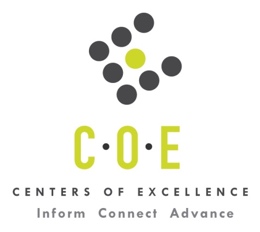 Labor Market Information ReportLaney CollegePrepared by the San Francisco Bay Center of Excellence for Labor Market ResearchNovember 2018RecommendationBased on all available data, there appears to be a significant undersupply of Retail Management workers compared to the demand for this cluster of occupations in the Bay region and in the East Bay sub-region (Alameda and Contra Costa Counties). The gap is about 25,305 students annually in the Bay region and 7,430 students annually in the East Bay sub-region.This report also provides student outcomes data on employment and earnings for programs on TOP 0506.50 - Retail Store Operations and Management in the state and region. It is recommended that this data be reviewed to better understand how outcomes for students taking courses on this TOP code compare to potentially similar programs at colleges in the state and region, as well as to outcomes across all CTE programs at Laney College and in the region. IntroductionThis report profiles Retail Management Occupations in the 12 county Bay region and in the East Bay sub-region for revision of an existing program at Laney College. Labor market information (LMI) is not available at the eight-digit SOC Code level for Online Merchants (13-1199.06), therefore the data shown in Tables 1 and 2 is for Business Operations Specialists, All Other (at the six digit SOC level) and likely overstates demand for Online Merchants. In addition, EMSI data is not available for Wholesale and Retail Buyers, Except Farm Products (SOC 13-1022) so data for Buyers and Purchasing Agents (SOC 13-1028) is used in Tables 1 and 2 as the closest occupational match. Burning Glass job postings data is available for Online Merchants and Wholesale and Retail Buyers, Except Farm Products and is included in Tables 3, 4, 6, 9, 10 and 11 of this report.Occupational DemandTable 1. Employment Outlook for Retail Management Occupations in Bay RegionSource: EMSI 2018.4Bay Region includes Alameda, Contra Costa, Marin, Monterey, Napa, San Benito, San Francisco, San Mateo, Santa Clara, Santa Cruz, Solano and Sonoma CountiesTable 2. Employment Outlook for Retail Management Occupations in East Bay Sub-RegionSource: EMSI 2018.4East Bay Sub-Region includes Alameda and Contra Costa CountiesJob Postings in Bay Region and East Bay Sub-RegionTable 3. Number of Job Postings by Occupation for latest 12 months (Oct 2017 - Sept 2018)Source: Burning GlassTable 4. Top Job Titles for Retail Management Occupations for latest 12 months (Oct 2017 - Sept 2018)Source: Burning GlassIndustry ConcentrationTable 5. Industries hiring Retail Management Workers in Bay RegionSource: EMSI 2018.4Table 6. Top Employers Posting Retail Management Occupations in Bay Region and East Bay Sub-Region (Oct 2017 - Sept 2018)Source: Burning GlassEducational SupplyThere are seven community colleges in the Bay Region issuing 39 awards annually on TOP 0506.50 - Retail Store Operations and Management. There are three colleges in the East Bay sub-region issuing 5 awards annually. Table 7. Awards on TOP 0506.50 - Retail Store Operations and Management in the Bay RegionSource: IPEDS, Data Mart and LaunchboardNOTE: Headcount of students who took one or more courses is for 2016-17. The annual average for awards is 2014-17 unless there are only awards in 2016-17. The annual average for other postsecondary is for 2013-16.Gap AnalysisBased on the data included in this report, there is a large labor market gap in the Bay region with 25,345 annual openings for the Retail Management occupational cluster and 39 annual awards for an annual undersupply of 25,306 students. In the East Bay sub-region, there is also a gap with 7,437 annual openings and 5 annual awards for an annual undersupply of 7,432.Student OutcomesTable 8. Four Employment Outcomes Metrics for Students Who Took Courses on TOP 0506.50 - Retail Store Operations and ManagementSource: Launchboard Pipeline (version available on 10/31/18)Skills, Certifications and EducationTable 9. Top Skills for Retail Management Occupations in Bay Region (Oct 2017 - Sept 2018)Source: Burning GlassTable 10. Certifications for Retail Management Occupations in the Bay Region (Oct 2017 - Sept 2018)Note: 90% of records have been excluded because they do not include a certification. As a result, the chart below may not be representative of the full sample.Source: Burning GlassTable 11. Education Requirements for Retail Management Occupations in Bay Region Note: 51% of records have been excluded because they do not include a degree level. As a result, the chart below may not be representative of the full sample.Source: Burning GlassMethodologyOccupations for this report were identified by use of skills listed in O*Net descriptions and job descriptions in Burning Glass. Labor demand data is sourced from Economic Modeling Specialists International (EMSI) occupation data and Burning Glass job postings data. Educational supply and student outcomes data is retrieved from multiple sources, including CTE Launchboard and CCCCO Data Mart.SourcesO*Net OnlineLabor Insight/Jobs (Burning Glass) Economic Modeling Specialists International (EMSI)  CTE LaunchBoard www.calpassplus.org/Launchboard/ Statewide CTE Outcomes SurveyEmployment Development Department Unemployment Insurance DatasetLiving Insight Center for Community Economic DevelopmentChancellor’s Office MIS systemContactsFor more information, please contact:Doreen O’Donovan, Data Research Analyst, for Bay Area Community College Consortium (BACCC) and Centers of Excellence (CoE), doreen@baccc.net or (831) 479-6481John Carrese, Director, San Francisco Bay Center of Excellence for Labor Market Research, jcarrese@ccsf.edu or (415) 267-6544First-Line Supervisors of Retail Sales Workers (SOC 41-1011): Directly supervise and coordinate activities of retail sales workers in an establishment or department.  Duties may include management functions, such as purchasing, budgeting, accounting, and personnel work, in addition to supervisory duties.Entry-Level Educational Requirement: High school diploma or equivalentTraining Requirement: NonePercentage of Community College Award Holders or Some Postsecondary Coursework: 39%Business Operations Specialists, All Other (SOC 13-1199): All business operations specialists not listed separately.Entry-Level Educational Requirement: Bachelor's degreeTraining Requirement: NonePercentage of Community College Award Holders or Some Postsecondary Coursework: 24%Buyers and Purchasing Agents (SOC 13-1028): Purchase machinery, equipment, tools, parts, supplies, or services necessary for the operation of an establishment. Purchase raw or semi-finished materials for manufacturing.Entry-Level Educational Requirement: Bachelor's degreeTraining Requirement: Moderate-term on-the-job trainingPercentage of Community College Award Holders or Some Postsecondary Coursework: 0%Retail Salespersons (SOC 41-2031): Sell merchandise, such as furniture, motor vehicles, appliances, or apparel to consumers.  Excludes "Cashiers" (41-2011).Entry-Level Educational Requirement: No formal educational credentialTraining Requirement: Short-term on-the-job trainingPercentage of Community College Award Holders or Some Postsecondary Coursework: 39%Purchasing Managers (SOC 11-3061): Plan, direct, or coordinate the activities of buyers, purchasing officers, and related workers involved in purchasing materials, products, and services.  Includes wholesale or retail trade merchandising managers and procurement managers.Entry-Level Educational Requirement: Bachelor's degreeTraining Requirement: NonePercentage of Community College Award Holders or Some Postsecondary Coursework: 27%Occupation 2017 Jobs2022 Jobs5-Yr Change5-Yr % Change5-Yr Open-ingsAnnual Open-ings10% Hourly WageMedian Hourly WageFirst-Line Supervisors of Retail Sales Workers31,95431,885(69) (0%)17,3513,470$12.46 $18.12 Business Operations Specialists, All Other48,91051,7812,871 6%25,1325,026$22.58 $40.49 Buyers and Purchasing Agents14,86414,854(9) (0%)7,0991,420$21.24 $36.24 Retail Salespersons101,900103,4271,527 1%75,95015,190$10.59 $13.33 Purchasing Managers2,6752,802127 5%1,194239$40.44 $66.24 Total200,303204,7494,4472%126,72625,345$15.01 $23.13 Occupation 2017 Jobs2022 Jobs5-Yr Change5-Yr % Change5-Yr Open-ingsAnnual Open-ings10% Hourly WageMedian Hourly WageFirst-Line Supervisors of Retail Sales Workers9,9009,98282 1%5,4371,087$12.31 $17.19 Business Operations Specialists, All Other13,25213,825573 4%6,5711,314$20.20 $38.68 Buyers and Purchasing Agents3,9873,9958 0%1,880376$20.35 $34.30 Retail Salespersons30,30131,3461,045 3%23,0154,603$10.51 $12.92 Purchasing Managers62465632 5%28156$36.29 $61.06 TOTAL58,06359,8031,739 3%37,1837,437$13.98 $21.51 OccupationBay RegionEast BayRetail Salespersons (41-2031.00)25,6578,079First-Line Supervisors of Retail Sales Workers (41-1011.00)17,5505,077Purchasing Managers (11-3061.00)1,531232Online Merchants (13-1199.06)894191Wholesale and Retail Buyers, Except Farm Products (13-1022.00)18039Total45,81213,618Common TitleBayEast BayCommon TitleBayEast BaySales Associate7,2012,034Sales Professional27975Retail Sales Associate2,441911Retail Sales Manager27096Store Manager2,262638Manager26256Assistant Store Manager2,250694General Manager22961Sales Consultant1,631569Sourcing / Procurement Manager22432Assistant Manager1,152372Supervisor21563Beauty Advisor799240Logistics Team Member21381Key Holder703170Department Manager20164Retail Manager656188Management Trainee20094Retail Associate525171Retail Commission Sales19349Sales, Retail Industry485151Customer Service and Sales19059Retail Store Manager430155Shift Supervisor18558Retail Sales Representative402119Area Supervisor18284Store Team Member402119Purchasing Manager18146Store Associate358160Trainee Shift Supervisor, Management17978Sales Manager31398Customer Service Associate17467Procurement Manager30248Stock Associate16950Sales Supervisor28671Store Supervisor16853Industry – 6 Digit NAICS (No. American Industry Classification) CodesJobs in Industry (2017)Jobs in Industry (2022)% Change (2017-22)% in Industry (2017)Family Clothing Stores (448140)14,36114,4066%7.2%Department Stores (452210)7,4487,415 (22%)3.7%Warehouse Clubs and Supercenters (452311)7,1807,26513%3.6%Supermarkets and Other Grocery (except Convenience) Stores (445110)6,2776,2702%3.1%Home Centers (444110)6,1306,080 (2%)3.0%Shoe Stores (448210)5,9965,9306%3.0%New Car Dealers (441110)5,4895,56912%2.8%Electronics Stores (443142)5,6095,534 (14%)2.8%Federal Government, Civilian, Excluding Postal Service (901199)5,0615,024 (1%)2.5%Corporate, Subsidiary, and Regional Managing Offices (551114)4,8674,9715%2.5%Women's Clothing Stores (448120)4,6284,618 (11%)2.3%Sporting Goods Stores (451110)4,0904,1258%2.1%Used Merchandise Stores (453310)3,2383,2389%1.6%Other Clothing Stores (448190)3,0443,0626%1.5%Cosmetics, Beauty Supplies, and Perfume Stores (446120)3,0303,05816%1.5%All Other Home Furnishings Stores (442299)2,8812,8817%1.4%Local Government, Excluding Education and Hospitals (903999)2,7552,7644%1.4%Electronic Shopping and Mail-Order Houses (454110)2,5232,57615%1.3%EmployerBayEmployerBayEmployerEast BayMacy's1,978AT&T488Macy's634Lowe's Companies, Inc1,021Vintners Limited400Target374Target994Petco379Lowe's Companies, Inc322Gap Inc.990VF Corporation365Sears285Nordstrom791Verizon Communications Incorporated352Ulta Beauty Inc.235Whole Foods Market, Inc.765Ashley Furniture328CVS Health225Sears636Ross Stores312Nordstrom212Ulta Beauty Inc.605AutoZone Auto Parts311Whole Foods Market, Inc.212CVS Health594Sephora299AT&T202Best Buy516Sprouts Farmers Markets296Ross Stores170CollegeSub-RegionHeadcountAssociatesCertificatesTotalChabot East Bayn/a22Evergreen ValleySilicon Valleyn/a11Las PositasEast Bayn/a22MerrittEast Bayn/a11San FranciscoMid-Peninsulan/a11San MateoMid-Peninsulan/a3131Santa RosaNorth Bayn/a11Total Bay RegionTotal Bay Region13839Total East Bay Sub-RegionTotal East Bay Sub-Region0552015-16Bay 
(All CTE Programs)Laney College (All CTE Programs)State (TOP 0506.50)Bay (TOP0506.50)East Bay (TOP0506.50)Laney College (TOP 0506.50)% Employed Four Quarters After Exit75%78%83%79%n/an/aMedian Quarterly Earnings Two Quarters After Exit$13,996$10,496$11,914n/an/an/aMedian % Change in Earnings40%43%19%19%n/an/a% of Students Earning a Living Wage63%62%80%n/an/an/aSkillPostingsSkillPostingsSkillPostingsSales26,633Lifting Ability3,404Onboarding1,493Retail Industry Knowledge19,769Cleaning3,345Client Base Retention1,453Customer Service17,269Basic Mathematics2,977Project Management1,412Merchandising10,822Inventory Management2,856E-Commerce1,393Retail Sales10,083Inventory Control2,740Business Acumen1,294Store Management9,148Visual Merchandising2,602Repair1,268Sales Goals8,907Sales Management2,491Guest Services1,235Product Knowledge7,765Cash Handling2,212Procurement1,227Scheduling7,656Staff Management2,138Sales Strategy1,224Customer Contact6,154Supervisory Skills2,100Cash Register Operation1,140Product Sales5,389Customer Checkout1,980Asset Protection1,120Store Operations4,183Calculator1,843Purchasing1,105Budgeting3,599Key Performance Indicators (KPIs)1,750Refunds Exchanges and Adjustments1,071Description and Demonstration of Products3,550Point of Sale System1,646Retail Operations1,064Retail Management3,430Sales Planning1,578Loss Control / Prevention1,031CertificationPostingsCertificationCertificationPostingsPostingsDriver's License2,731OpticianOptician2929Food Handler Certification236Mortgage LicenseMortgage License2323Cosmetology License188Certified in Production and Inventory Management (CPIM)Certified in Production and Inventory Management (CPIM)2222Pharmacy Technician Certification Board (PTCB)148IT Infrastructure Library (ITIL) CertificationIT Infrastructure Library (ITIL) Certification2222ServSafe142Insurance Agent CertificationInsurance Agent Certification2222Forklift Operator Certification124CA LicenseCA License2020Real Estate Certification103Food Service CertificationFood Service Certification1919Project Management Certification86Certified BaristaCertified Barista1616Automotive Service Excellence (ASE) Certification70Certified Supply Chain Professional (CSCP)Certified Supply Chain Professional (CSCP)1616Property and Casualty License61Computer Learning CertificateComputer Learning Certificate1414American Production and Inventory Control Society (APICS) Certification52ITIL CertificationITIL Certification1414Cash Handling Certification50Security ClearanceSecurity Clearance1414First Aid CPR AED46Six Sigma CertificationSix Sigma Certification1414Certified Professional in Supply Management (CPSM)45Board Certified/Board EligibleBoard Certified/Board Eligible1313Basic Life Saving (BLS)40Series 7Series 71313Project Management Professional (PMP)37Certified Energy ManagerCertified Energy Manager1212Purchasing Certification34Department of Transportation (DOT) Medical CertificationDepartment of Transportation (DOT) Medical Certification1212Insurance License33Licensed Mortgage Loan Originator1212Leadership In Energy And Environmental Design (LEED) Certified29Loss Prevention Certification1212Education (minimum advertised)Latest 12 Mos. PostingsHigh school or vocational training13,780 (62%)Associate Degree1,490 (7%)Bachelor’s Degree or Higher6,989 (31%)